Monday 14th September 2020LI: To write simple sentencesC: animals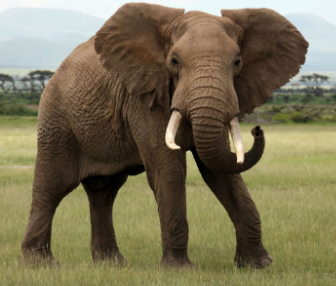 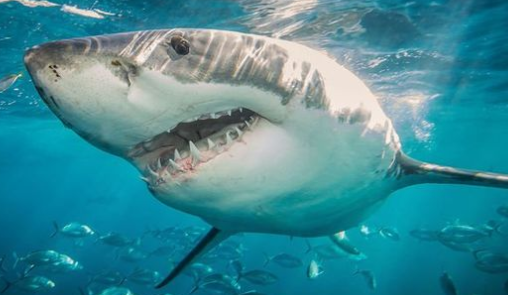 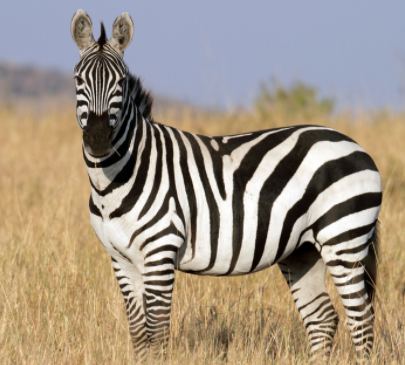 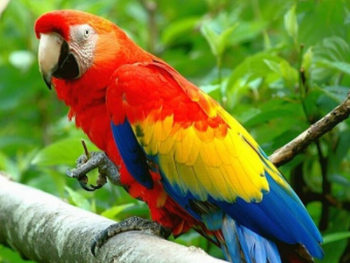 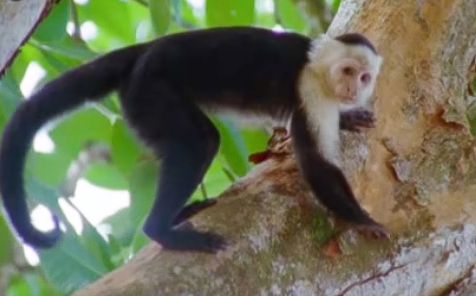 